Главным  редакторам  «Волжская Новь», «Мой поселок»Сайт администрации  Волжского района	Главам городских и сельских поселений(для размещения  на сайте  и СМИ)ИНФОРМАЦИЯ"В год экологии прокуратурой Волжского района разъясняется законодательство об охране окружающей среды"В рамках правового просвещения граждан в «Год экологии» прокуратурой района проведена встреча с учащимися школы ГБОУ СОШ №3 пгт. Смышляевка муниципального района Волжский Самарской области.В ходе встречи присутствующим разъяснено законодательство об охране окружающей среды и природопользовании, а также на территории школьного двора принято участие в высаживании аллеи из деревьев. Ответственная по СМИстарший помощник прокурора района                                                Л.А.Софронова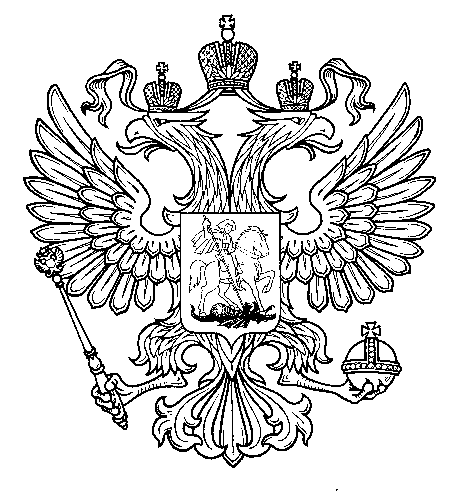 ПрокуратураРоссийской  ФедерацииПрокуратура Самарской областиП Р О К У Р А Т У Р АВолжского районаул. Мечникова, д. 54а, Самара, 4430308 (846) 339-74-25 (27)13.09.2017__№ ________________________